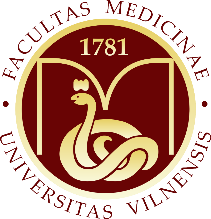 VILNIAUS UNIVERSITETOMEDICINOS FAKULTETO(nurodomas pilnas darinio pavadinimas vardininko linksniu)POSĖDŽIO PROTOKOLASPosėdis įvyko 20... m. ................... ... d. nuo ... iki ... val. (nurodomas tikslus posėdžio laikas)Posėdžio pirmininkas ................... (nurodomas posėdžio pirmininko vardas ir pavardė)Posėdžio sekretorius ................... (nurodomas posėdžio sekretoriaus vardas ir pavardė)Posėdyje dalyvavo: .................................. (nurodomi posėdžio dalyviai)Kvorumas priimti sprendimus buvo / nebuvo (palikti tinkamą variantą), nes posėdyje dalyvavo x narių iš y (nurodoma tais atvejais, kai protokoluojamo kolegialaus darinio posėdžių teisėtumui keliamas kvorumo reikalavimas).DARBOTVARKĖ:...................;...................;...................;....................1. SVARSTYTA. ....................... (nurodomas darbotvarkės klausimas)Pranešėjas ....... (nurodomos pranešėjo pareigos, vardas ir pavardė)........................ (nurodomas pranešimo turinys, arba nurodoma, kad pranešimas pridedamas).........................(nurodomos kalbėjusiųjų pareigos, vardai ir pavardės, kalbų turinys) NUTARTA. ....................................................................................................................................... ........................................................................................................................................................................................................................................................................................................................2. SVARSTYTA. ............................................................................................................................... ........................................................................................................................................................................................................................................................................................................................NUTARTA. ....................................................................................................................................... ........................................................................................................................................................................................................................................................................................................................3. SVARSTYTA. ............................................................................................................................... ........................................................................................................................................................................................................................................................................................................................NUTARTA. ....................................................................................................................................... ........................................................................................................................................................................................................................................................................................................................